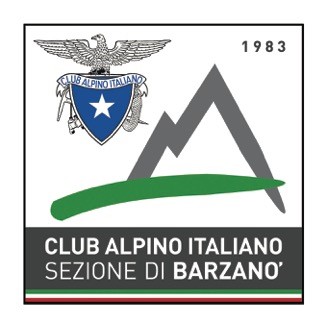 Aperitivo di benvenutoBruschetta, gnocco fritto con pancetta e sfogliatineaccompagnate da malvasia secca e succhi di frutta######Trota salmonata marinata con vinaigrette all’arancia e croccante di parmigiano*Lavarello in carpione delicato*Salmerino con salsa verde**(in alternativa antipasto di affettati misti)Magatelli all’anice stellato con emulsione al balsamico e scaglie di casera######Spighette di grano saraceno al burro di alpeggioRisottino Franciacorta e rosmarino######Filetto di vitello scaloppato al pepe rosa con patate rosolate al timo######Sorbetto######Assaggio di formaggi######Torta edizione speciale Cai Barzanò######Caffè######Vino bianco Pinot GrigioVino rossoSpumante Brut e Moscato######euro  40,00Menù bambini  euro  20,00 (aperitivo, antipasti, pasta, cotoletta con patatine)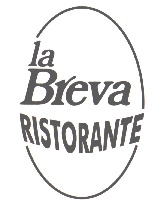 Lierna Via Roma 24 – tel. 0341/741490